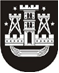 KLAIPĖDOS MIESTO SAVIVALDYBĖS TARYBASPRENDIMASDĖL KLAIPĖDOS LOPŠELIO-DARŽELIO „ŠVYTURĖLIS“ NUOSTATŲ PATVIRTINIMO2015 m. gruodžio 22 d. Nr. T2-366KlaipėdaVadovaudamasi Lietuvos Respublikos vietos savivaldos įstatymo 16 straipsnio 3 dalies 9 punktu, 18 straipsnio 1 dalimi ir Lietuvos Respublikos biudžetinių įstaigų įstatymo 6 straipsnio 5 dalimi, Klaipėdos miesto savivaldybės taryba nusprendžia:Patvirtinti Klaipėdos lopšelio-darželio „Švyturėlis“ nuostatus (pridedama).Įgalioti Virginiją Jonušienę, Klaipėdos lopšelio-darželio „Švyturėlis“ direktorę, pasirašyti nuostatus ir įregistruoti juos Juridinių asmenų registre.Pripažinti netekusiu galios Klaipėdos miesto savivaldybės administracijos direktoriaus 2012 m. rugsėjo 17 d. įsakymą Nr. AD1-2137 „Dėl Klaipėdos lopšelio-darželio „Švyturėlis“ nuostatų patvirtinimo“.Savivaldybės merasVytautas Grubliauskas